Bezoek aan de Schaapskooi in Hoog BuurloOp woensdag 18 maart gaat basisgroep 1 naar de Lammetjesdag in Hoog Buurlo. We hebben  er ontzettend veel zin in! We gaan daar lammetjes aaien, wandelen en lunchen in het bos. Staatsbosbeheer regelt dat we een broodje kunnen bakken boven een groot vuur….wat een feest! Veel ouders hebben zich al aangemeld om mee te rijden en een groepje te begeleiden. Heel erg bedankt daarvoor!!! DaltonafsprakenDe nieuwe daltonafspraken voor de komende periode zijn:Eten op schoolRond 10 uur eten we op school fruit en wat nemen we wat te drinken. Wat fijn, dat er veel ouders zijn die hun kind fruit mee naar school geven. Het kan natuurlijk zijn, dat uw kind niet genoeg heeft aan fruit. Wilt u dan iets van een boterham extra meegeven of een gezonde koek?Even ter informatie voor alle nieuwe ouders: De kinderen mogen geen koeken eten met chocolade of dergelijke lekkere dingen. Da’s niet gezond en geeft soms ‘scheve ogen’ naar elkaar. Het zou fijn zijn als u hier rekening mee wilt houden.Alvast bedankt!Viering 200ste kindDe Vliegenier groeit en afgelopen februari hadden we al 200 kinderen op school. Dat moest natuurlijk gevierd worden. Er is op school een mooi kunstwerk gemaakt voor die dag en de ouderraad heeft voor wat lekkers gezorgd. OR bedankt voor het helpen!Even voorstellenJuf Marjolein werkt al weer een aantal maanden op de Vliegenier en voor de kinderen en het schoolteam behoort zij inmiddels tot ‘het vaste meubilair’ van school. Toch bleek, dat nog niet iedereen daarvan op de hoogte was. Vandaar dat we haar nog even hebben gevraagd zich voor te stellen in de Luchtpost. Vandaar…Beste ouders/verzorgers,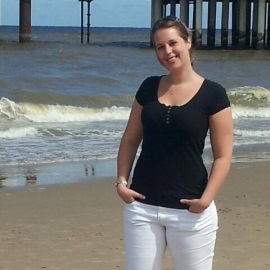 Ik ben Marjolein en ben 23 jaar. Sinds januari woon ik in Arnhem, maar ik ben geboren in Apeldoorn. Na de kerstvakantie ben ik gestart in basisgroep 3 en 4 op De Vliegenier als leerkracht. Misschien heeft u mij destijds al eens in de wandelgangen gezien bij de onderbouw. Daar heb ik namelijk een tijdje ingevallen voor Miriam. Omdat de school groeit ben ik ter ondersteuning in het team gekomen. Op maandag, dinsdag en vrijdag geef ik onder andere rekenen, spelling en nieuwsbegrip aan niveau 7. Daarnaast sta ik op woensdag de hele dag in basisgroep 4 en op donderdag in basisgroep 3. Mocht u nog vragen hebben dan hoor ik het graag!Met vriendelijke groet,
Marjolein van EssenGymlessen net even andersKinderopvangOOK…Kids Yogalessen!           Voor alle kinderen geldt dat zij elke dag veel verschillende indrukken opdoen. Ze doen diverse activiteiten, spelen samen en leren continu nieuwe dingen. Het is voor kinderen dan ook erg belangrijk om een rustmoment te hebben, zodat ze al deze indrukken kunnen verwerken, het geleerde in zich op kunnen nemen en zich even alleen met zichzelf bezig te houden. Kids Yoga is een leuke en leerzame manier om in deze behoefte te voorzien. Het brengt kinderen in contact met hun eigen ‘ik’ doordat er aandacht is voor de persoonlijke beleving van het kind. Jonge kinderen redeneren vooral uit zichzelf. Kids Yoga ondersteunt dit door aandacht te schenken aan de gevoelens en beleving van het kind. Het stimuleert de fantasie en zorgt, door de verschillende oefeningen, voor een goede lichaamshouding, Ook bevordert het motorische vaardigheden, de werking van spieren, organen en klieren en zorgt het voor een goede weerstand en voor kracht en lenigheid. Het brengt deze twee onderdelen in balans. Er zijn zowel activerende als rustgevende oefeningen die tijdens yoga worden afgewisseld. Daarnaast wordt er aandacht besteed aan de ademhaling en verschillende zintuigen.Kids Yoga docente Regina Hartman is gediplomeerd Kids Yoga docente. Vanaf vrijdag 13 maart biedt Kinderopvang OOK samen met ‘Regina Kids’ Yogalessen aan in het speellokaal van basisschool De Vliegenier van 15.30-16.50. De lessen zijn bedoeld voor kinderen in de leeftijd van 2-5 jaar. Inschrijving  voor de huidige cursus is helaas al verlopen. Voor nadere informatie verwijzen we u naar jessicarattink@kinderopvangook.nl Woordenschatontwikkeling op De VliegenierWoordenschatontwikkeling is van groot belang voor ieder mens! We praten, luisteren en schrijven makkelijker en beter als we beschikken over een grote en rijke woordenschat. Woordenschat heeft invloed op onze communicatie en daarmee op relaties met anderen.Een rijke woordenschat is ook een belangrijke basis voor het leren. Een kind met een grote woordenschat verwerft makkelijker kennis dan een kind dat steeds woorden tegenkomt die hij niet kent of niet goed begrijpt. Uit het laatste inspectieonderzoek en onze eigen trendanalyses blijkt dat ons woordenschataanbod niet voldoende afgestemd is op de doelgroep bij ons op school. Daarom willen wij meer aandacht gaan besteden aan woordenschatontwikkeling. Wij willen de woordenschat van de kinderen vergroten door wekelijks aan alle kinderen op de Vliegenier een reeks nieuwe woorden aan te bieden. In basisgroep 1 zullen dit woorden zijn die te maken hebben met het thema. In basisgroep 2, leerjaar 3, halen we de woorden uit het kernverhaal van onze leesmethode. Vanaf leerjaar 4 zullen woorden uit de lessen Nieuwsbegrip specifieke aandacht krijgen. Het is van groot belang dat de woorden die aangeboden zijn, thuis en op school, veel geoefend en gebruikt gaan worden. En daar hebben we uw hulp bij nodig!Kinderen, waarvan wij denken dat ze het nodig hebben, krijgen elke week de woorden mee naar huis. Ook krijgen ze een mapje waarin ze de woordlijsten kunnen bewaren. Het zou ontzettend fijn zijn als u thuis, samen met uw kind, met deze woorden wilt gaan 'spelen'. In het woordenmapje zit een overzicht van allerlei spelletjes die u daarvoor kunt gebruiken. Heeft u vragen, dan kunt u natuurlijk altijd bij de groepsleerkracht van uw kind terecht. Veel plezier met het 'spelen met woorden'! Ipads op schoolDe Ipads komen er aan!Binnenkort, woensdag 18 of donderdag 19 maart, krijgt u per mail èn per brief (we willen zeker weten, dat we alle ouders bereiken) nadere informatie over de Ipad-regeling.Hierin kunt u aangeven óf u meedoet aan de regeling en een Ipad voor uw kind samen met school aanschaft en kunt u lezen, wanneer de bestelsite voor u wordt opengesteld.U weet natuurlijk, dat u niet verplicht bent om mee te doen! Uw kind zal dan natuurlijk wel  een Ipad ter beschikking krijgen, maar die blijft dan op school en mag dan niet mee naar huis.Ipads in ons onderwijsBasisgroepen 2, 3 en 4. Op de ouderavond heeft u al kunnen horen, dat we de Ipad van harte verwelkomen op de Vliegenier. Tot aasn het eind van het schooljaar en volgend schooljaar (2015-2016) gaan we onderzoeken hoe we dit hulpmiddel in ons onderwijs kunnen gaan inzetten. Vanaf leerjaar 3 is de inzet ervan vanzelfsprekend, bij het rekenen, bij de taal- leesontwikkeling en bij de wereldoriëntatie. Daarnaast zullen er ongetwijfeld in de basisgroepen 2, 3 en 4 nog vele andere toepassingen en apps worden ontdekt gedurende dit eerste ‘Ipad-invoeringsjaar’.Basisgroep 1. Voor Basisgroep 1 geldt eigenlijk precies hetzelfde. Ook daar kunt u voor uw kind gebruik maken van de aanschaf van een Ipad. Ook daar geldt: samen aangeschafte Ipads kunnen mee naar huis, anderen blijven op school. Maar voor de allerjongste kinderen op de Vliegenier geldt misschien in nog hogere mate: schooljaar 2015-2016 is een echt uitprobeerjaar!Natuurlijk zullen de kinderen regelmatig de Ipad gaan gebruiken. Er zijn allerlei leerzame en vooral leuke ‘kleuterapps’ beschikbaar! Maar we weten ook, dat juist in de jongste jaren het erg belangrijk is, dat een kind zich op alle terreinen ontwikkelt.Jonge kinderen moeten vooral de gelegenheid krijgen om zich al spelend en ravottend op alle ontwikkelingsgebieden te ontplooien. Doen, ontdekken, spelen, en steeds weer: doen, ontdekken en spelen! En een Ipad hoort daar on deze tijd gewoon bij, maar vormt wel slechts een onderdeel van die totale ontwikkeling.Het kan dus heel goed voorkomen, dat uw kind een poos geen enkele interesse heeft in het werken met de Ipad. Niks aan de hand! Uw kind is dan gefocust op iets anders dat ontwikkeld wordt!Wel belangrijk om u dit te realiseren: Zo’n Ipad is enerzijds een onlosmakelijk onderdeel van de tijd waarin uw kind opgroeit... Anderzijds is het apparaat slechts een onderdeel van die grote ontdekkingsreis.Zindelijkheid Graag willen we u er nog even op attenderen, dat de leerkrachten van basisgroep 1 er van uit mogen gaan, dat de kinderen die starten op op de Vliegenier, zichzelf bij het naar de wc-gaan zelfstandig kunnen redden. Natuurlijk is het niet erg om een helpende hand toe te steken als uw kind een ongelukje overkomt, maar er zijn (in tegenstelling tot bij de kinderopvang)  gewoon ‘geen handen in de klas’ om uw kind te helpen verschonen na het plassen of poepen. Mocht er een medische oorzaak zijn, waardoor uw kind nog niet zindelijk is als het naar de basisschool gaat, dan maken we natuurlijk graag met u een afspraak over het helpen van uw kind. (Waar en hoe u bereikbaar bent, of wanneer u terecht kunt op school om uw kind te komen verschonen.)Paasbrunch en eieren tikkenDe ouderraad wilde de viering van Pasen dit schooljaar eens anders aanpakken. Geen paasontbijt, bovenop het thuisontbijt, maar een PAAS-BRUNCH.De kinderen hoeven op donderdag 2 april dus geen lunchpakketje mee te nemen. Voor paasbrood, enz. wordt gezorgd.Pasen op de Vliegenier is geen Pasen, zonder ‘Eiertik-wedstrijd’. U hoeft dit jaar niet zelf voor een ei te zorgen, daar zorgt onze ouderraad voor! Zo heeft ieder kind een eerlijke kans om ‘EI-VAN-HET-JAAR!’ te worden. De finale van het eiertikken zal vast weer in de hal worden gehouden, vlak voor dat de kinderen naar huis gaan. (Ong. 13.30 uur)  Misschien bij heel mooi Paasweer zelfs wel buiten op het plein.Overhead-projector gezochtVoor basisgroep 1 is juf Ellen op zoek naar een ouderwetse ‘Overhead-projector’. U weet wel, zo’n apparaat waar je een plaatje uit een boek legt onder een sterke lamp, dat vervolgens het plaatje via spiegels projecteert op de muur. Daar kunnen de kinderen erg leuke dingen ‘lekker ouderwets’ mee uitproberen. Mocht u er nog een weten, of eentje op zolder hebben staan… Het apparaat is van harte welkom op onze school.Veilig gymmen voor Basisgroep 3Bij de evaluatie van het gymonderwijs bleek, dat de gymlessen in Basisgroep 3 niet altijd even goed verliepen.40 kinderen in de kleedkamers en in de sportzaal is soms gewoon te veel. Daarom hebben we besloten om een groepje kinderen uit basisgroep 3 mee te laten gymmen met de kinderen van basisgroep 2. Dat is voor iedereen natuurlijk even wennen, maar zal vast resulteren in een veilige gymles, waarin we de kinderen lekker kunnen uitdagen en waarin voor iedereen geldt: er is weer volop ruimte om samen te sporten en te spelen! 23 februari t/m 15 maartWij laten elkaar uitpraten16 t/m 29 maartWij accepteren de ideeën van een ander30 maart t/m 12 aprilIedereen blijft bij zijn groepje